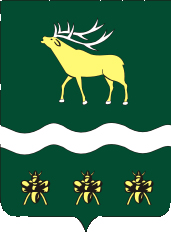 АДМИНИСТРАЦИЯЯКОВЛЕВСКОГО МУНИЦИПАЛЬНОГО РАЙОНА ПРИМОРСКОГО КРАЯ ПОСТАНОВЛЕНИЕ Об утверждении стоимости одного квадратного метра
 общей площади жилья на территории Яковлевского муниципального района на 2018 годРуководствуясь постановлением Администрации Приморского края от 19.03.2018 года № 112-па «Об утверждении стоимости одного квадратного метра общей площади жилья в сельской местности на территории Приморского края на 2018 год», на основании Устава Яковлевского муниципального района Администрация Яковлевского муниципального районаПОСТАНОВЛЯЕТ:1. Утвердить среднюю рыночную стоимость одного квадратного метра общей площади жилья в Яковлевском муниципальном на 2018 год в размере:50000 рублей – на приобретение жилого помещения в сельской местности, на строительство жилого дома (создание объекта индивидуального жилищного строительства или пристроенного жилого помещения к имеющемуся жилому дому в сельской местности, в том числе на завершение ранее начатого строительства жилого дома), на участие в долевом строительстве жилых домов (квартир) в сельской местности.2. Руководителю аппарата Администрации Яковлевского муниципального района (Сомовой О.В.) опубликовать настоящее постановление в газете «Сельский труженик» и разместить на официальном сайте Администрации Яковлевского муниципального района.3. Настоящее постановление вступает в силу через 10 дней после дня его официального опубликования.4. Контроль за исполнением настоящего постановления оставляю за собой.Глава района – глава Администрации
Яковлевского муниципального района                         		         Н.В. Вязовикот07.06.2018с. Яковлевка №364